　　　　　　　　　　　　　　　　　　　　　　　　　　　　　　　　　　　　　　令和2年1月6日◎参考写真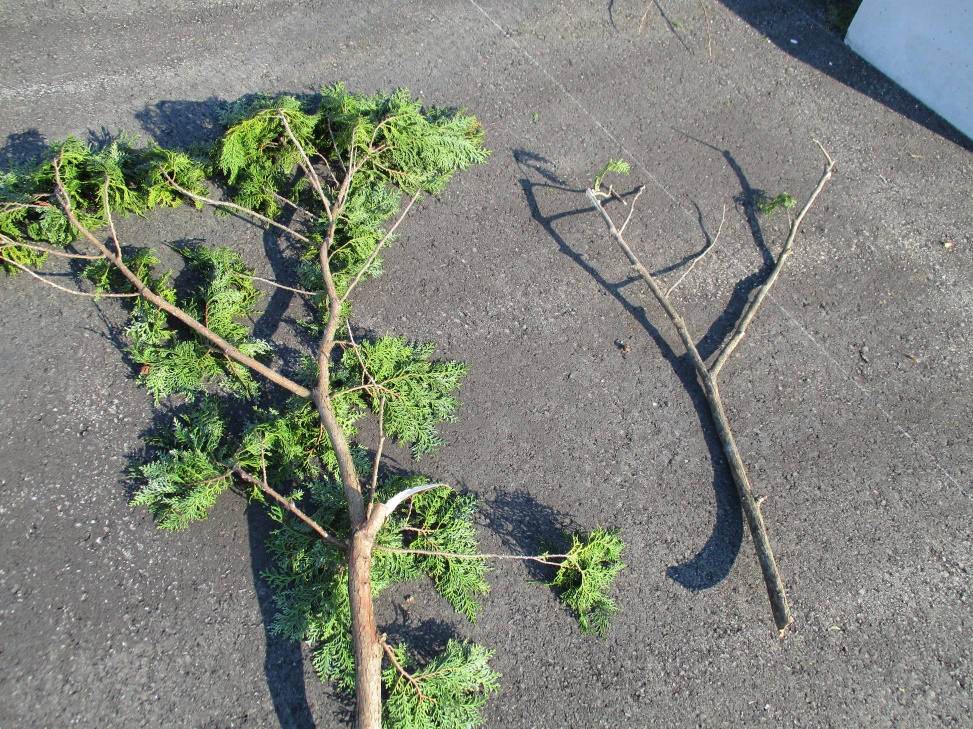 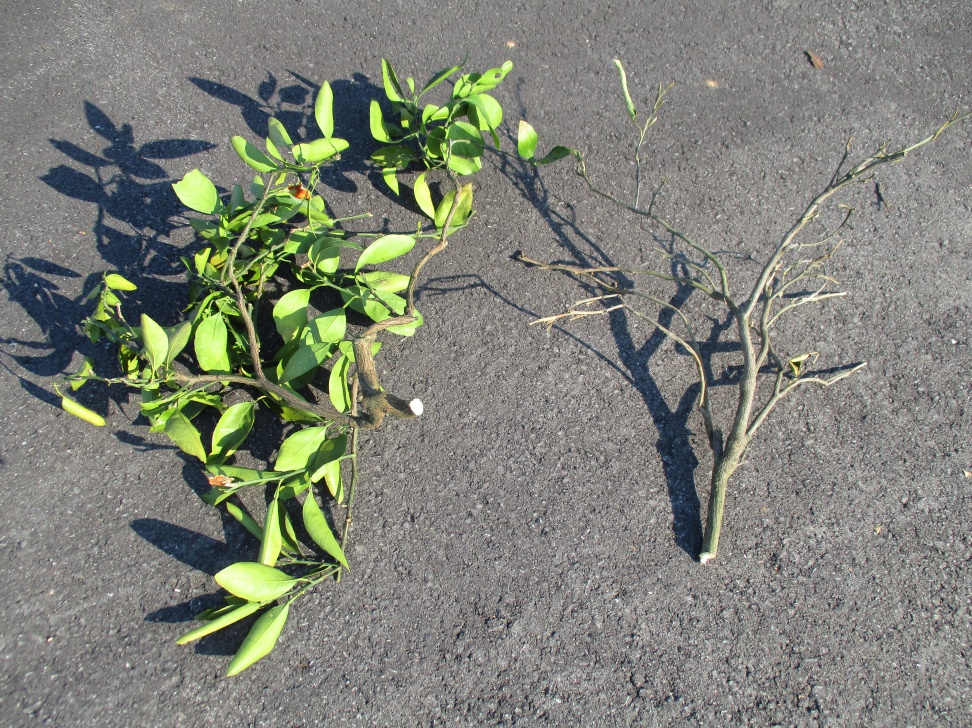 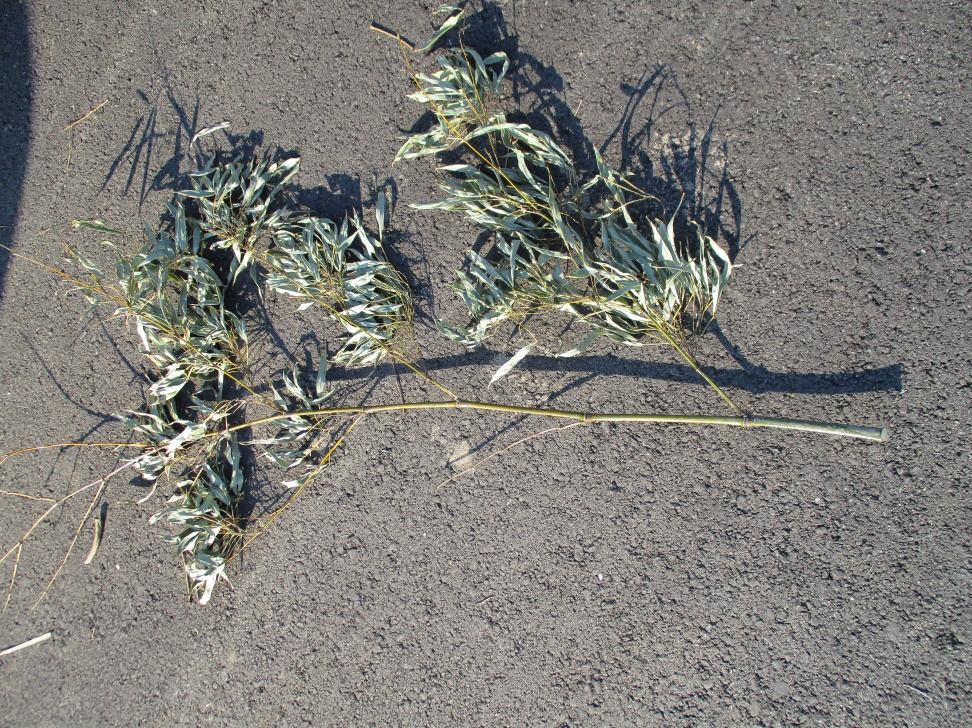 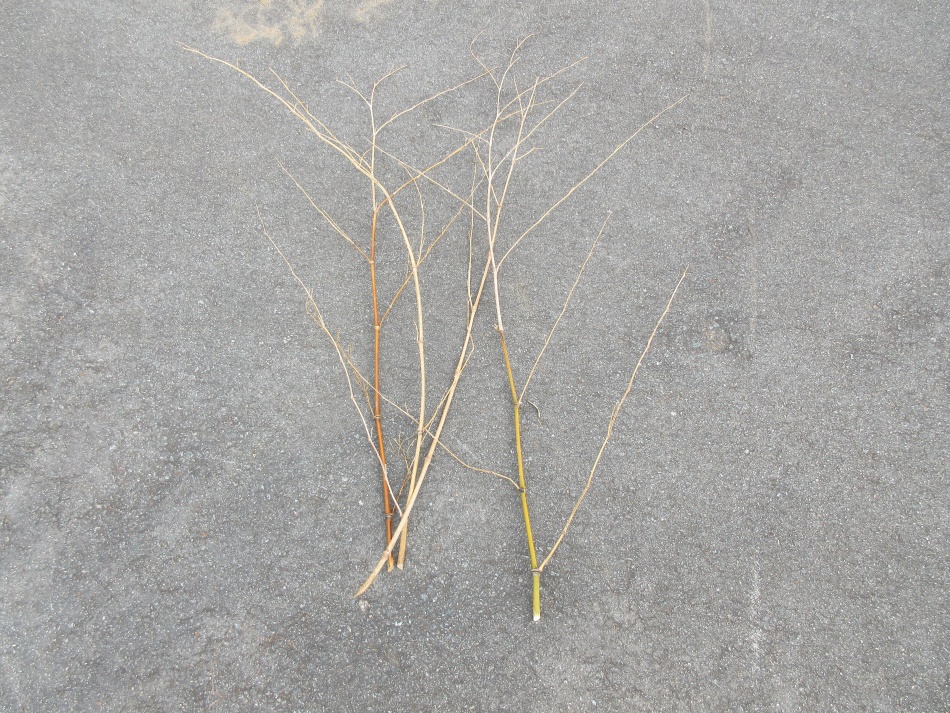 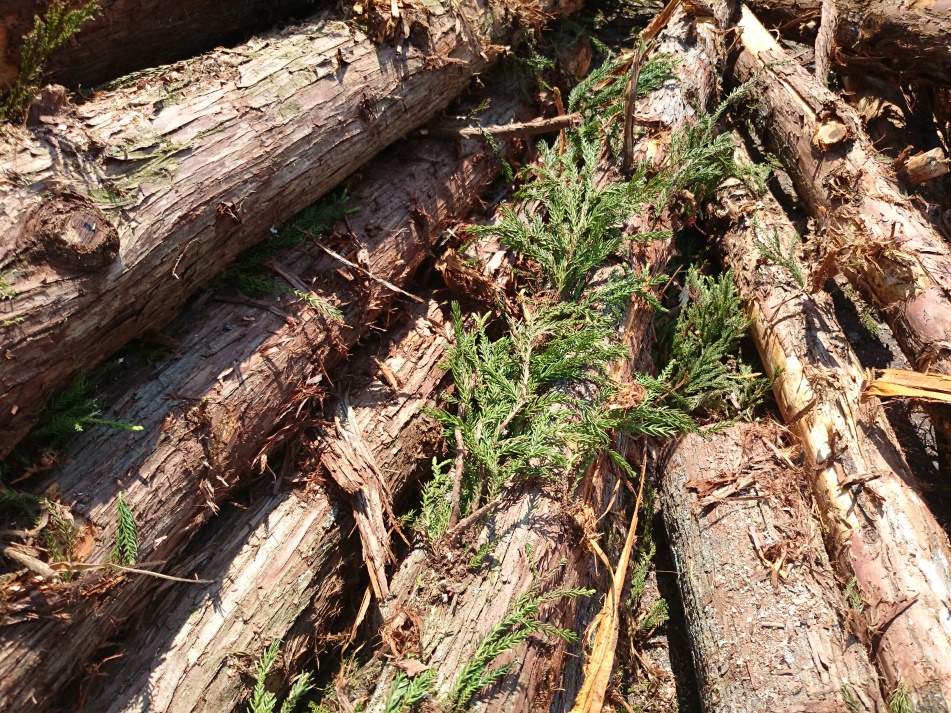 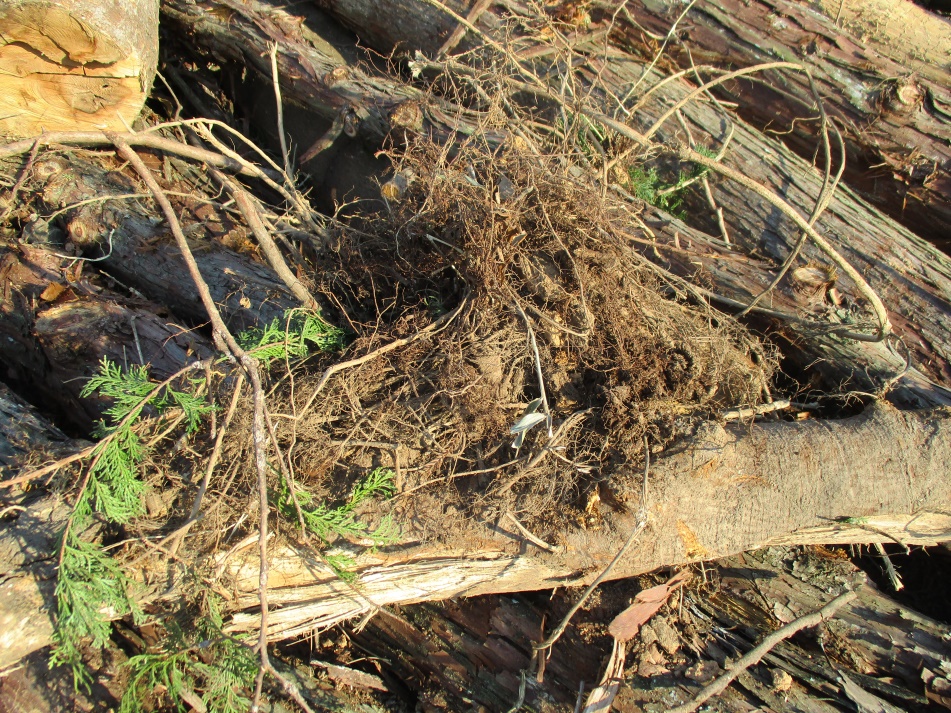 